Zakład Gospodarowania Odpadami Sp. z o.o.		tel. 71 301-44-44Gać 90		fax 71 301-45-6255-200 Oława		www.zgo.org.plNr referencyjny nadany sprawie przez Zamawiającego	 	48/ZGO/P/2013	CZĘŚĆ IV SIWZ„WYKAZ CEN”DLAPRZETARGU  NIEOGRANICZONEGO  NA  ROBOTY BUDOWLANEprzeprowadzanego zgodnie z postanowieniamiustawy z dnia 29 stycznia 2004 r. Prawo zamówień publicznych(tekst jednolity: Dz. U. z 2010 r. Nr 113, poz. 759 z późn. zm.)na zadanie pn.:Modernizacja i rozbudowaZakładu Gospodarowania Odpadami w m. Gać -Przebudowa układu komunikacyjnego – kontrakt K13realizowane w ramach projektu„System gospodarki odpadami Ślęza - Oława”.Projekt współfinansowany przez Unię Europejską ze środków Funduszu Spójnościw ramach Programu Operacyjnego Infrastruktura i ŚrodowiskoGać, dnia   22.10.2013 r.                                                                               Zatwierdził:WYKAZ CEN:1.2.Niniejszym informuję, że wartość  robót uwzględnionych w tabeli powyżej (od l.p. 1 do l.p. 6) w odniesieniu do robót prowadzonych na działce nr 370 oraz prac projektowych dotyczących działki nr 370, wynosi … % całkowitego wynagrodzenia brutto.3. Podpisy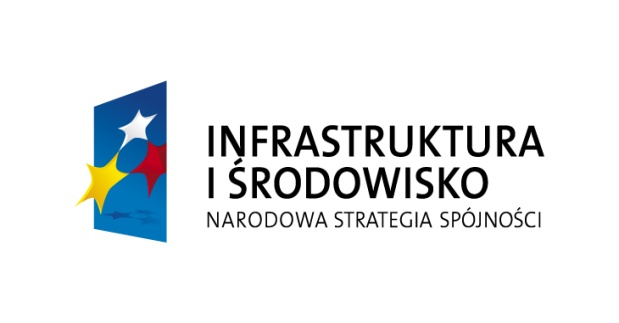 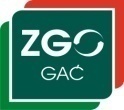 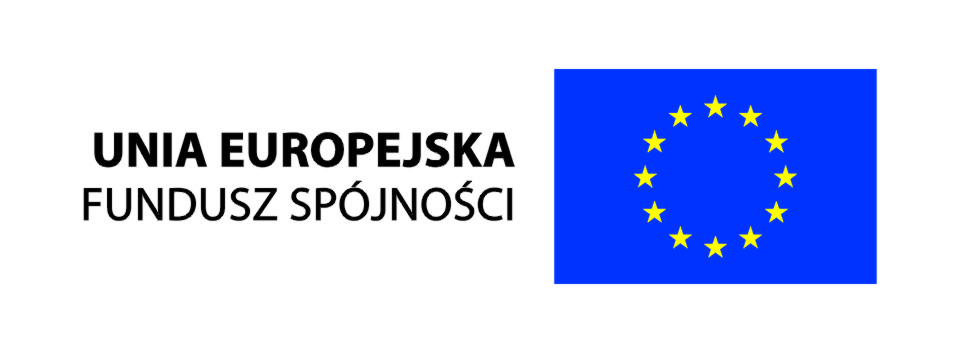 L.p.Zakres robótOgraniczenia wartości w stosunku do wartości całkowitej wynagrodzeniabruttoKwota brutto (PLN)1.Dokumentacja projektowa, w tym: Projekt budowlany, Projekty wykonawcze, Dokumentacja powykonawcza, dokumentacja do pozwolenia na użytkowanie, materiały do zmiany pozwolenia zintegrowanego.min. 1,5%-max  2%min. 1,5%-max  2%max  1%……………………..……………………..……………………..2.Nadzór autorskimin. 2%………………………3.Roboty budowlane:Budynek wag – roboty inżynieryjne i budowlane (stan surowy zamknięty)Budynek wag – roboty wykończenioweBudynek wag – roboty instalacyjneBudynek portierni – roboty  inżynieryjne i budowlane (stan surowy zamknięty)Budynek portierni – roboty wykończeniowe Budynek portierni - roboty instalacyjnemax 3%max 2%max 2%max 3%max 2%max 2%……………………..……………………..……………………..……………………..……………………..……………………..4.Roboty w zakresie zewnętrznych sieci np.: energetycznych, teletechnicznych, wod-kan.max 15%………………………5.Zagospodarowanie terenu np.: myjnia, wagi, ogrodzenie, wycinka zieleni i nasadzenia.max 60%………………………6.Place utwardzone, chodniki i drogi wykonane z kostki betonowej wraz z rozbiórkami oznakowaniem  i odwodnieniem liniowymPlace i drogi wykonane z płyt przekazanych od Zamawiającego      max 15%max 6%……………………..……………………….CAŁKOWITE WYNAGRODZENIE BRUTTO (suma poz. 1 -6)……………………….